Č.j.: 	33/2024						Ve Veselíčku dne 14. 3. 2024V souladu s ustanovením § 39 odst. 1 zákona č. 128/2000 Sb., o obcích (obecní zřízení) ve znění pozdějších předpisů, obec Veselíčko oznamujeZÁMĚR PRODAT POZEMEKparc. č. 696 o výměře 34 m2 a parc. č. 697 o výměře 33 m2 v k. ú. Tupec, uvedený na LV 10001, zapsaný u Katastrálního úřadu pro Olomoucký kraj, Katastrální pracoviště Přerov, který je ve výlučném vlastnictví obce Veselíčko, Veselíčko 68, 751 25 Veselíčko IČO: 00302198.Žádosti, nabídky, podněty a připomínky ke zveřejněnému záměru mohou být podány osobně v úředních hodinách na podatelnu obecního úřadu či zaslat poštou na adresu obecního úřadu Obecní úřad Veselíčko, Veselíčko 68, 751 25 do 31. 3. 2024.Záměr byl schválen zastupitelstvem obce dne 7. 3. 2024.Příloha č.1 - zákres pozemku v mapě		Pavel Hradil		     starostaVyvěšeno: 14.3.2024Sejmuto:Příloha č.1 – zákres pozemku v mapě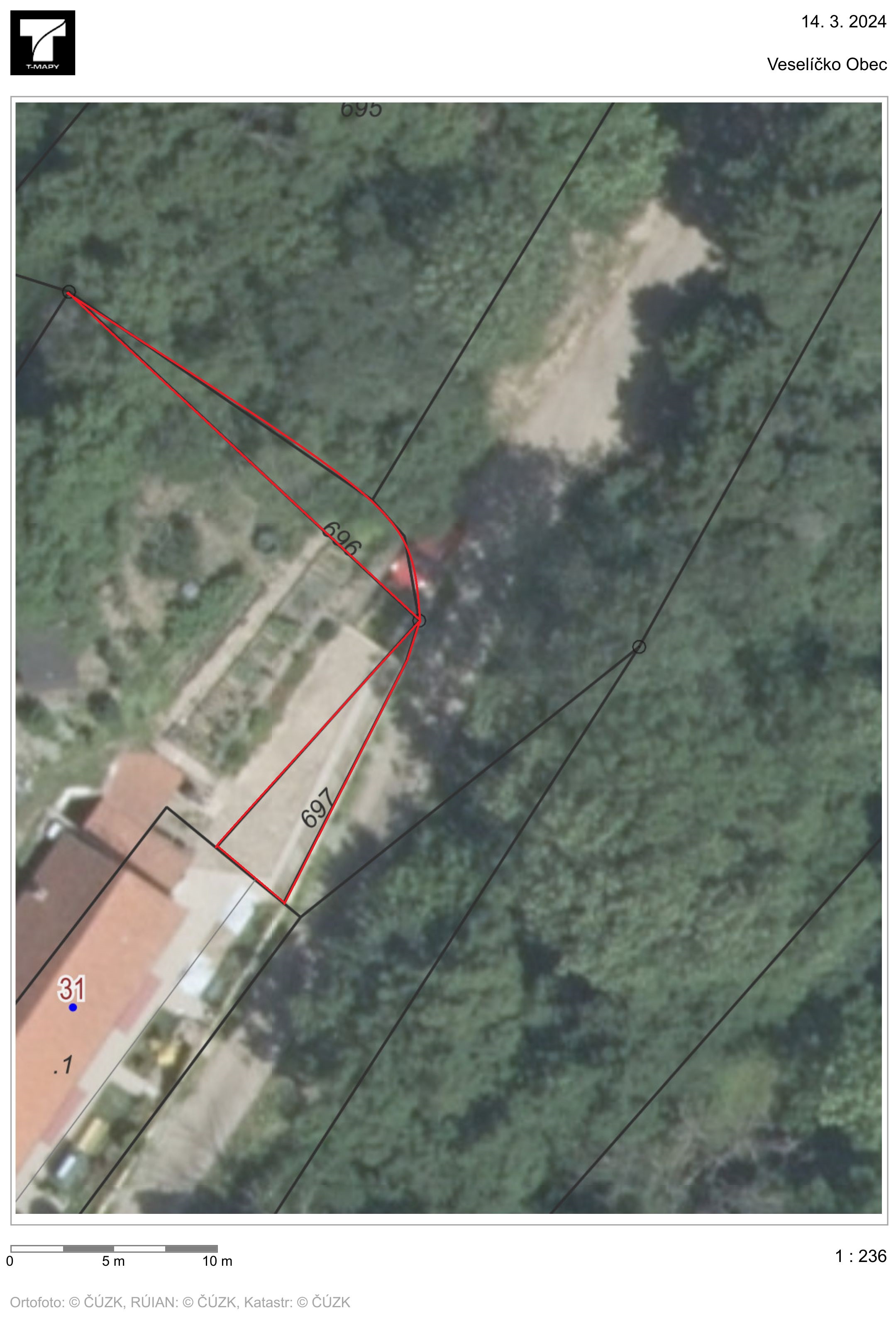 